Приложение 3.Конкурс «Охраняй!»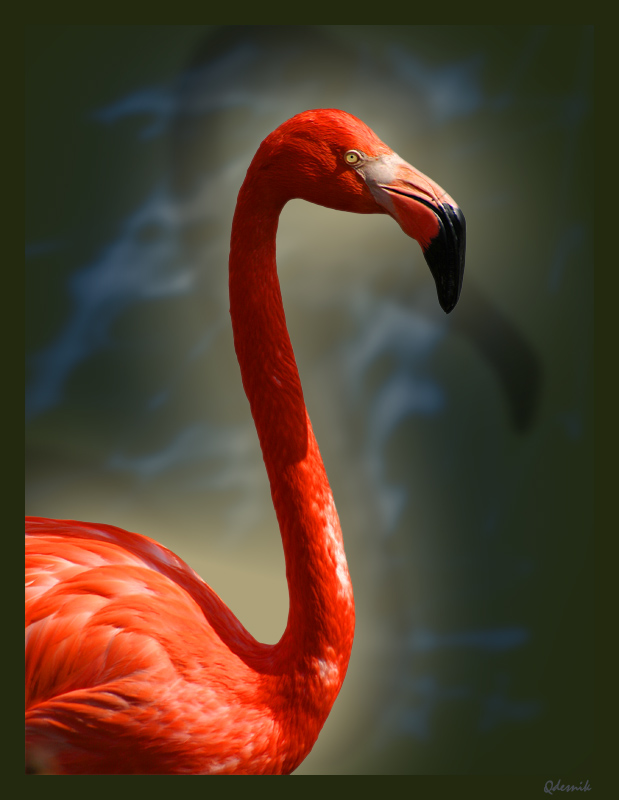 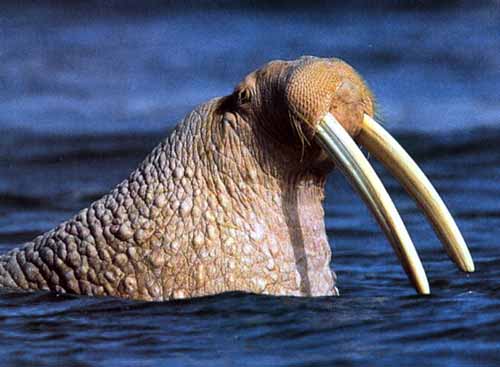 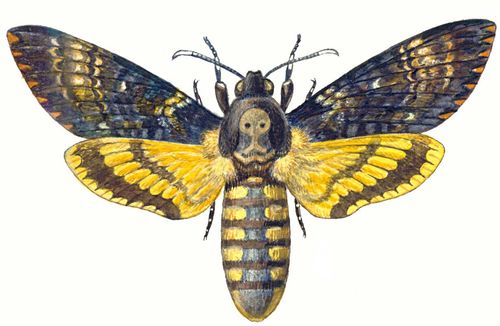 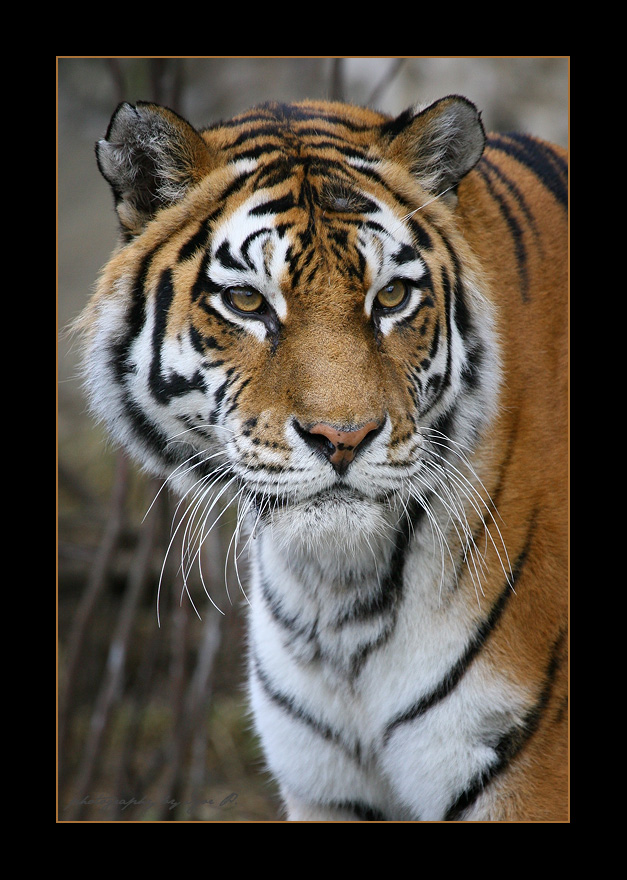 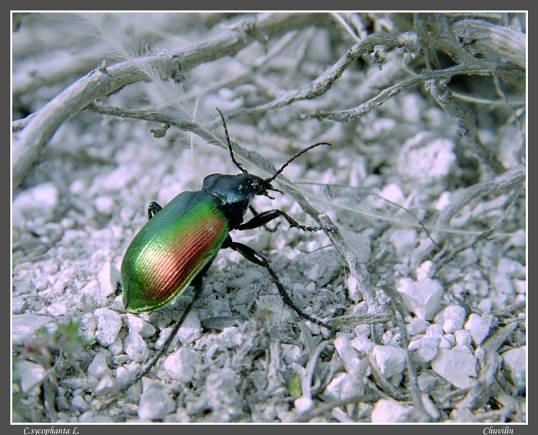 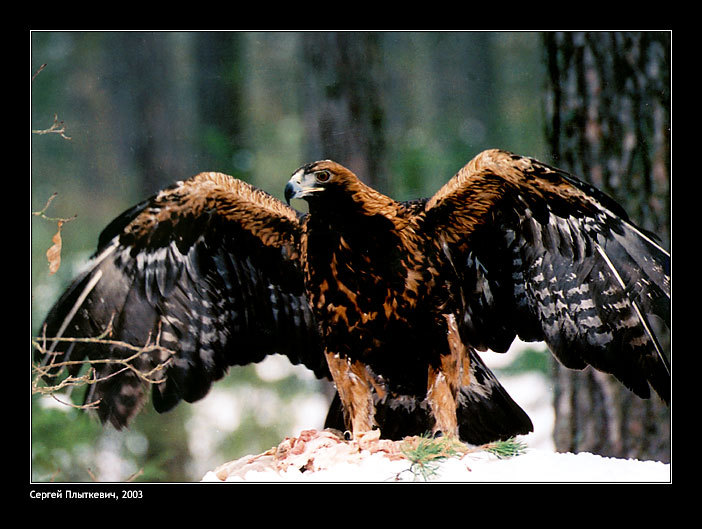 